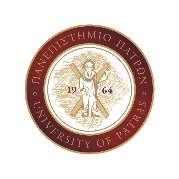 ΠΑΝΕΠΙΣΤΗΜΙΟ ΠΑΤΡΩΝ ΕΙΔΙΚΟΣ ΛΟΓΑΡΙΑΣΜΟΣ ΚΟΝΔΥΛΙΩΝ ΕΡΕΥΝΑΣ – Ν. 4485/2017Α.Φ.Μ.: 998219694 – Α΄ Δ.Ο.Υ. ΠΑΤΡΩΝΤΗΛ: 2610-997888  FAX: 2610-996677 E-mail: rescom@upatras.gr – Url:  http://research.upatras.grΈντυπο Υποβολής Πρότασης ΈργουΈντυπο Υποβολής Πρότασης ΈργουΤίτλος έργου: Τίτλος έργου: Ακρωνύμιο: Ακρωνύμιο: Πρόσκληση στην οποία υποβάλλεται: Πρόσκληση στην οποία υποβάλλεται: Επιστημονικός Υπεύθυνος: Επιστημονικός Υπεύθυνος: Τμήμα: Τμήμα: Στοιχεία ΕπικοινωνίαςΣτοιχεία Επικοινωνίαςτηλ.:         e-mail:Συντονιστής/Coordinator:Συντονιστής/Coordinator:Συμμετέχοντες Φορείς:Συμμετέχοντες Φορείς:1.4.2.5.3.6.ΑΝΤΙΚΕΙΜΕΝΟ EΡΓΟΥ – ΚΥΡΙΑ ΠΑΡΑΔΟΤΕΑΑΝΤΙΚΕΙΜΕΝΟ EΡΓΟΥ – ΚΥΡΙΑ ΠΑΡΑΔΟΤΕΑΠΡΟΫΠΟΛΟΓΙΣΜΟΣ ΠΑΝΕΠΙΣΤΗΜΙΟΥ ΠΑΤΡΩΝΠΡΟΫΠΟΛΟΓΙΣΜΟΣ ΠΑΝΕΠΙΣΤΗΜΙΟΥ ΠΑΤΡΩΝΑιτούμενη Χρηματοδότηση:Αιτούμενη Χρηματοδότηση:Ιδία συμμετοχή:Ιδία συμμετοχή:ΧΡΟΝΟΔΙΑΓΡΑΜΜΑ ΥΛΟΠΟΙΗΣΗΣΧΡΟΝΟΔΙΑΓΡΑΜΜΑ ΥΛΟΠΟΙΗΣΗΣΕκτιμώμενη Ημερομηνία Έναρξης:Εκτιμώμενη Ημερομηνία Έναρξης:Χρονική Διάρκεια:Χρονική Διάρκεια:                                                                                                                                  Πάτρα,	     /       /20    Επιστημονικός Υπεύθυνος                                                                                                                                  Πάτρα,	     /       /20    Επιστημονικός Υπεύθυνος